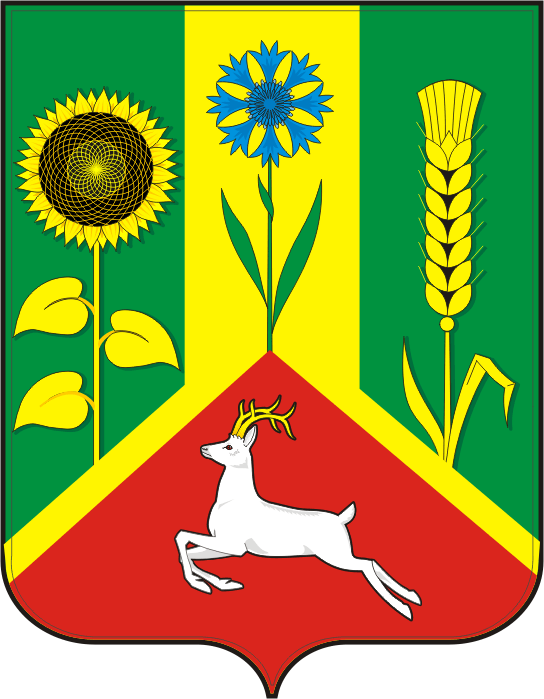 АДМИНИСТРАЦИЯ ВАСИЛЬЕВСКОГО СЕЛЬСОВЕТА САРАКТАШСКОГО РАЙОНА ОРЕНБУРГСКОЙ ОБЛАСТИП О С Т А Н О В Л Е Н И Е___________________________________________________________01.06.2023                            с. Васильевка                                        № 42-пОб утверждении административного регламента предоставления муниципальной услуги  «Признание помещения жилым помещением, жилого помещения пригодным (непригодным) для проживания, многоквартирного дома аварийным и подлежащим сносу или реконструкции, садового дома жилым домом и жилого дома садовым домом»В соответствии с Федеральным законом от 06.10.2003 №131-ФЗ «Об общих принципах организации местного самоуправления в Российской Федерации», Постановлением Правительства Российской Федерации от 28.01.2006 № 47 «Об утверждении положения о признании помещения жилым помещением, непригодным для проживания, многоквартирного дома аварийным и подлежащим сносу или реконструкции, садового дома жилым домом и жилого дома садовым домом»,  руководствуясь Уставом муниципального образования Васильевский сельсовет Саракташского района Оренбургской области 1. Утвердить административный регламент предоставления муниципальной  услуги «Признание помещения жилым помещением, жилого помещения непригодным для проживания и многоквартирного дома аварийным и подлежащим сносу или реконструкции» согласно приложению к настоящему постановлению. 2. Настоящее постановление вступает в силу после его обнародования и подлежит размещению на официальном сайте муниципального образования Васильевский сельсовет Саракташского района Оренбургской области.3. Контроль за исполнением  постановления оставляю за собой.Глава муниципального образования                                                В.Н. ТихоновРазослано: администрации района, прокуратуре района, в дело      Приложение       к постановлению администрации      Васильевского сельсовета Саракташского района                  Оренбургской области             от  01.06.2023   № 42-пАдминистративный регламент предоставления муниципальной услуги«Признание помещения жилым помещением, жилого помещения пригодным (непригодным) для проживания,  многоквартирного дома аварийным и подлежащим сносу или реконструкции, садового дома жилым домом и жилого дома садовым домом»Раздел I. Общие положенияПредмет регулированияАдминистративный регламент предоставления муниципальной услуги «Признание помещения жилым помещением, жилого помещения пригодным (непригодным) для проживания, многоквартирного дома аварийным и подлежащим сносу или реконструкции, садового дома жилым домом и жилого дома садовым домом» (далее – административный регламент) устанавливает сроки и последовательность административных процедур и административных действий на территории муниципального образования Васильевский сельсовет Саракташского района Оренбургской области (далее – Сельсовет) по признанию помещений жилым помещением, жилых помещений пригодными (непригодными) для проживания граждан, признанию многоквартирного дома аварийным и подлежащим сносу или реконструкции, садового дома жилым домом и жилого дома садовым домом (далее – муниципальная услуга)».Круг заявителей2.	Получателями муниципальной услуги являются физические лица и юридические лица – собственники помещений, а также органы, уполномоченные на проведение государственного контроля и надзора. Заявителями являются получатели услуги или их законные представители.Требования к порядку информирования о предоставлении муниципальной услуги3.	Муниципальная услуга предоставляется в здании администрации Сельсовета (далее Администрация), расположенном по адресу: Оренбургской области, Саракташский район, с. Васильевка, ул. Школьная, 3.4.	График работы Администрации:Понедельник - пятница – с 9.00 до 17.00суббота - выходной день;воскресенье - выходной день;обеденный перерыв – с 13:00 до 14.00.5.	Справочные телефоны Администрации тел: 8(35333) 22-7-36, 8(35333) 22-6-26.6.	Адрес электронной почты Администрации в информационно-телекоммуникационной сети «Интернет»: sar-vasilevskii@yandex.ru7.	Адрес официального сайта Администрации в информационно-телекоммуникационной сети «Интернет»: http://www.admvasilevka.   8.	Информирование о порядке предоставления муниципальной услуги осуществляется Администрацией:- по телефону;- путем направления письменного ответа на заявление заявителя по почте;- путем направления в электронном виде по телекоммуникационным каналам связи ответа на заявление заявителя;- при личном приеме заявителей;- в виде информационных материалов (брошюр, буклетов и т.д.);- путем размещения информации в открытой и доступной форме на официальном сайте Администрации в информационно-телекоммуникационной сети «Интернет» (далее – Интернет-сайт), в федеральной государственной информационной системе «Единый портал государственных и муниципальных услуг (функций)» (далее – Единый портал) и государственной информационной системе Оренбургской области «Портал государственных и муниципальных услуг Оренбургской области» (далее – Портал Оренбургской области).9.	При ответах на телефонные звонки и личные обращения специалисты Администрации подробно, в вежливой (корректной) форме информируют обратившихся лиц по интересующим вопросам.Информация по вопросам предоставления муниципальной услуги является открытой и предоставляется путем:1) размещения на официальном сайте Администрации;2) размещения на информационном стенде, расположенном в помещении Администрации;3) использования средств телефонной связи;4) проведения консультаций специалистом Администрации при личном обращении.Раздел II. Стандарт предоставления муниципальной услуги10.	Наименование муниципальной услуги  - «Признание помещения жилым помещением, жилого помещения пригодным (непригодным) для проживания, многоквартирного дома аварийным и подлежащим сносу или реконструкции, садового дома жилым домом и жилого дома садовым домом». 11.	Муниципальная услуга предоставляется Администрацией муниципального образования Васильевский сельсовет Саракташского района Оренбургской области.В предоставлении муниципальной услуги участвует Федеральная служба государственной регистрации, кадастра и картографии.Запрещается требовать от заявителя осуществления действий, в том числе согласований, необходимых для получения муниципальной услуги и связанные с обращением в иные органы и организации, за исключением получения услуг, включенных в перечень услуг, которые являются необходимыми и обязательными для предоставления и предоставляются организациями, участвующими в предоставлении муниципальной услуги.12.	Конечными результатами предоставления муниципальной услуги являются решение,  оформленное в виде заключения:- о соответствии помещения требованиям, предъявляемым к жилому помещению, и его пригодности для проживания;- о выявлении оснований для признания помещения подлежащим капитальному ремонту, реконструкции или перепланировке (при необходимости с технико-экономическим обоснованием) с целью приведения утраченных в процессе эксплуатации характеристик жилого помещения в соответствие с установленными в настоящем Положении требованиями;- о выявлении оснований для признания помещения непригодным для проживания;- о выявлении оснований для признания многоквартирного дома аварийным и подлежащим реконструкции;- о выявлении оснований для признания многоквартирного дома аварийным и подлежащим сносу;- об отсутствии оснований для признания многоквартирного дома аварийным и подлежащим сносу или реконструкции;- о признании садового дома жилым домом или жилого дома садовым домом либо об отказе в признании садового дома жилым домом или жилого дома садовым домом- постановление, утверждающее все виды заключений (решений).13.	Срок предоставления муниципальной услуги не должен превышать 30 дней и начинает исчисляться с момента получения заявления с полным пакетом документов.Правовые основания для предоставления муниципальной услуги14.	Предоставление муниципальной услуги осуществляется в соответствии со следующими правовыми актами:- Конституция Российской Федерации;- Жилищный кодекс Российской Федерации;- Федеральный закон от 06.10.2003 № 131-ФЗ «Об общих принципах организации местного самоуправления в Российской Федерации»;- Федеральный закон от 27.07.2010 № 210-ФЗ «Об организации предоставления государственных и муниципальных услуг»;- Постановление Правительства Российской Федерации от 28 января 2006 года № 47 «Об утверждении Положения о признании помещения жилым помещением, жилого помещения непригодным для проживания, многоквартирного дома аварийным и подлежащим сносу или реконструкции, садового дома жилым домом и жилого дома садовым домом».- Устав Васильевского сельсовета Саракташского района Оренбургской области.Исчерпывающий перечень документов, необходимых дляпредоставления муниципальной услуги и услуг, которыеявляются необходимыми и обязательными для предоставлениямуниципальной услуги, подлежащих представлению заявителем15.	Муниципальная услуга предоставляется при поступлении в Администрацию следующих документов:- заявления по форме, установленной приложением № 2 или №3 к административному регламенту;-  копии правоустанавливающих документов на помещение, права на которые не зарегистрированы в Едином государственной реестре недвижимости (далее – ЕГРН); -  заключения (акты) соответствующих органов государственного надзора (контроля) в случае, если представление указанных документов в соответствии с законом признано необходимым для принятия решения о признании жилого помещения соответствующим (не соответствующим) установленным требованиям;- в отношении нежилого помещения для признания его в дальнейшем жилым помещением - проект реконструкции нежилого помещения;- заключения специализированной организации, проводящей обследование жилого помещения (в случае постановки вопроса о признании многоквартирного дома аварийным и подлежащим сносу или реконструкции); - заключение по обследованию технического состояния объекта, подтверждающее соответствие садового дома требованиям к надежности и безопасности, установленных законом;- заключение проектно-изыскательской организации по результатам обследования элементов ограждающих и несущих конструкций жилого помещения - в случае, если предоставление такого заключения является необходимым;- в случае, если садовый дом или жилой дом обременен правами третьих лиц, - нотариально удостоверенное согласие указанных лиц на признание садового дома жилым домом или жилого дома садовым домом.- заявления, письма, жалобы граждан на неудовлетворительные условия проживания - по усмотрению заявителя;- заключение по обследованию технического состояния объекта, подтверждающее соответствие садового дома требованиям к надежности и безопасности (в случае признания садового дома жилым домом);Исчерпывающий перечень документов, необходимых дляпредоставления муниципальной услуги, которые находятся враспоряжении иных органов, участвующих в предоставлениимуниципальной услуги, и которые заявитель вправе представить16.	Для предоставления муниципальной услуги также необходимо  получение выписки из ЕГРН, содержащей общедоступные сведения о зарегистрированных правах на объект недвижимости.17.	Выписки из ЕГРН запрашиваются Администрацией в рамках межведомственного взаимодействия в Федеральной службе государственной регистрации, кадастра и картографии.18.	Заявитель может по своей инициативе самостоятельно представить в Администрации выписку из ЕГРН для предоставления муниципальной услуги.19.	Администрации не вправе требовать от заявителей:- представления документов и информации или осуществления действий, представление или осуществление которых не предусмотрено нормативными правовыми актами, регулирующими отношения, возникающие в связи с предоставлением муниципальной услуги;- представления документов и информации, которые в соответствии с нормативными правовыми актами находятся в распоряжении органа, предоставляющего муниципальную услугу, иных органов государственной власти, органов местного самоуправления Оренбургской области и (или) подведомственных органам государственной власти и органам местного самоуправления Оренбургской области организаций, участвующих в предоставлении муниципальных услуг (за исключением документов, указанных в части 6 статьи 7 Федерального закона от 27.07.2010 № 210-ФЗ «Об организации предоставления государственных и муниципальных услуг»), в соответствии с федеральным и областным законодательством.Исчерпывающий перечень оснований для отказа в приеме документов, необходимых для предоставления муниципальной услуги20.	Основаниями для отказа в приеме документов, необходимых для предоставления муниципальной услуги, являются следующие:- текст заявления не поддается прочтению;- заявление о предоставлении муниципальной услуги не соответствует форме, установленной приложением № 2 или №3 к административному регламенту;- документы исполнены карандашом;- документы имеют серьезные повреждения, наличие которых не позволяют однозначно истолковать их содержание.Исчерпывающий перечень оснований для отказа в предоставлении муниципальной услуги21.	Заявителю может быть оказано в предоставлении муниципальной услуги по следующим основаниям:- с заявлением обратилось ненадлежащее лицо;- недостоверность предоставленных сведений;- непредставление заявителем документов, предусмотренных настоящим регламентом;- отзыв заявления;- представленные документы по составу, форме и/или содержанию не соответствуют требованиям административного регламента;- поступление в Администрацию сведений, содержащихся в ЕГРН, о зарегистрированном праве собственности на садовый дом или жилой дом лица, не являющегося заявителем;- поступление в Администрацию уведомления об отсутствии в ЕГРН сведений о зарегистрированных правах на садовый дом или жилой дом, если правоустанавливающий документ или нотариально заверенная копия такого документа не были представлены заявителем;- размещение садового дома или жилого дома на земельном участке, виды разрешенного использования которого, установленные в соответствии с законодательством Российской Федерации, не предусматривают такого размещения;- использование жилого дома заявителем или иным лицом в качестве места постоянного проживания (при рассмотрении заявления о признании жилого дома садовым домом).Размер платы, взимаемой с заявителя при предоставлении муниципальной услуги22.	Муниципальная услуга предоставляется бесплатно.Максимальный срок ожидания в очереди при подаче запроса о предоставлении муниципальной услуги и при получении результата предоставления муниципальной услуги.23.	Максимальный срок ожидания в очереди при подаче заявления о предоставлении муниципальной услуги и при получении результата предоставления муниципальной услуги – 15 минут.Срок регистрации запроса заявителя о предоставлениимуниципальной услуги, в том числе в электронной форме24.	Регистрация представленных заявления и документов производится должностными лицами, ответственными за прием документов, в день их подачи или в электронном виде.Требования к помещениям, в которых предоставляется муниципальная услуга, к залу ожидания, местам для заполнения запросов о предоставлении муниципальной услуги и приема заявителей, размещению и оформлению визуальной, текстовой и мультимедийной информации о порядке предоставления муниципальной услуги, в том числе к информационным стендам с образцами заполнения запросов о предоставлении муниципальной услуги и перечнем документов, необходимых для предоставления муниципальной услуги, а также к обеспечению доступности для инвалидов указанных объектов в соответствии с законодательством Российской Федерации о социальной защите инвалидов25. Помещения, в которых предоставляется муниципальная услуга, для удобства заявителей размещаются на нижних, предпочтительнее на первых этажах зданий. Информация о графике работы Администрации размещается на первом этаже при входе в здание, в котором расположена Администрация.26. Помещения должны отвечать требованиям действующего законодательства, предъявляемым к созданию условий инвалидам для беспрепятственного доступа к объектам инженерной и социальной инфраструктур, а также беспрепятственного пользования средствами связи и информацией в соответствии с законодательством Российской Федерации о социальной защите инвалидов.27. Входы в помещения для предоставления муниципальной услуги оборудуются пандусами, расширенными проходами, позволяющими обеспечить беспрепятственный доступ инвалидов, включая инвалидов, использующих кресла-коляски и собак-проводников.28. В местах предоставления муниципальной услуги предусматривается оборудование доступных мест общественного пользования и хранения верхней одежды посетителей.29. Помещения, предназначенные для приема заявителей, оборудуются информационными стендами, на которых размещается следующая информация:1) сведения о местонахождении, справочных телефонах, адресе интернет-сайта Администрации, электронной почты Администрации;2) извлечения из нормативных правовых актов, регулирующих деятельность по предоставлению муниципальной услуги;3) краткое изложение процедуры предоставления муниципальной услуги в текстовом виде и в виде блок-схемы;4) образец заполнения заявления и перечень документов, необходимых для предоставления муниципальной услуги;5) порядок обжалования решений и действий (бездействия) Администрации,  а также специалистов, должностных лиц Администрации при предоставлении муниципальной услуги.30. Места ожидания предоставления муниципальной услуги оборудуются стульями, кресельными секциями и скамейками (банкетками).31. Места для заполнения документов оборудуются стульями, столами (стойками) и обеспечиваются образцами для их заполнения, бланками заявлений и канцелярскими принадлежностями.32. Помещения для приема заявителей должны соответствовать комфортным для граждан условиям и оптимальным условиям работы специалистов, должностных лиц Администрации. 33. Места для приема заявителей должны быть оборудованы информационными табличками (вывесками) с указанием:1) номера кабинета;2) фамилии, имени, отчества и должности специалиста.34. Каждое рабочее место специалиста, должностного лица Администрации, ответственного за предоставление муниципальной услуги, должно быть оборудовано персональным компьютером с возможностью доступа к информационным ресурсам, информационно-справочным системам и программным продуктам, печатающим устройством, телефоном.Показатели доступности и качества муниципальной услуги35.	Критериями доступности и качества оказания муниципальной услуги являются:- удовлетворенность заявителей качеством муниципальной услуги;- полнота, актуальность и достоверность информации о порядке предоставления муниципальной услуги, в том числе в электронной форме;- наглядность форм размещаемой информации о порядке предоставления муниципальной услуги;- соблюдение сроков предоставления муниципальной услуги и сроков выполнения административных процедур при предоставлении муниципальной услуги;- отсутствие обоснованных жалоб со стороны заявителей по результатам предоставления муниципальной услуги;- предоставление возможности подачи заявления о предоставлении муниципальной услуги и документов (содержащихся в них сведений), необходимых для предоставления муниципальной услуги, в форме электронного документа;- предоставление возможности получения информации о ходе предоставления муниципальной услуги, в том числе с использованием информационно-коммуникационных технологий.Иные требования, в том числе учитывающие особенности предоставления государственной услуги в электронной форме36.	Для получения муниципальной услуги заявителям предоставляется возможность представить заявление о предоставлении муниципальной услуги и документы (содержащиеся в них сведения), необходимые для предоставления муниципальной услуги, в форме электронного документа через Единый портал и Портал Оренбургской области путем заполнения специальной интерактивной формы (с предоставлением возможности автоматической идентификации (нумерации) обращений, использования личного кабинета для обеспечения однозначной и конфиденциальной доставки промежуточных сообщений и ответа заявителю в электронном виде.37.	Заявителям обеспечивается возможность получения информации о предоставляемой муниципальной услуге на Едином портале и Портале Оренбургской области.38.	Для заявителей обеспечивается возможность осуществлять с использованием Единого портала и Портала Оренбургской области получение сведений о ходе выполнения запроса о предоставлении муниципальной услуги.39.	При направлении заявления и документов (содержащихся в них сведений) в форме электронных документов в порядке, предусмотренном пунктом 28 административного регламента, обеспечивается возможность направления заявителю сообщения в электронном виде, подтверждающего их прием и регистрацию.Раздел III. Состав, последовательность и сроки выполнения административных процедур, требования к порядку их исполнения, в том числе особенности выполнения административных процедур в электронной форме40.	Предоставление муниципальной услуги включает в себя следующие административные процедуры:- прием и регистрация заявления;- запрос документов, подлежащих получению по каналам межведомственного взаимодействия в соответствии с Федеральным законом от 27.07.2010 № 210-ФЗ «Об организации предоставления государственных и муниципальных услуг» (в случае, если документы не были предоставлены заявителем лично);- принятие решения о предоставлении муниципальной услуги;- формирование и выдача заявителю результата муниципальной услуги.41.	Блок-схема последовательности действий при предоставлении муниципальной услуги приведена в приложении № 1 к административному регламенту.Прием и регистрация заявления42.	Основанием для начала административной процедуры является поступление в Администрацию заявления и документов, указанных в пункте 15 административного регламента.43.	Заявление и документы, необходимые для предоставления муниципальной услуги, могут быть представлены заявителем:а) на личном приеме;б) по почте;в) в форме электронного документа в порядке, предусмотренном пунктом 36 административного регламента.44.	Должностное лицо Администрации, ответственное за прием и регистрацию документов:- проверяет реквизиты заявления и наличие документов, необходимых для предоставления муниципальной услуги, согласно перечню, указанному в пункте 15 административного регламента;- производит регистрацию поступивших заявления и документов в журнале регистрации обращений по предоставлению муниципальных услуг в сроки, указанные в пункте 24 административного регламента.45. В ходе личного приема должностное лицо Администрации, ответственное за прием и регистрацию заявления и документов, обязан:- представиться заявителю, назвав фамилию, имя, отчество и должность;- осуществить прием заявления и документов, представленных заявителем;- сформировать опись  поступивших документов;- обеспечить регистрацию поступивших документов;- в случае необходимости давать разъяснения заявителю по предоставляемой муниципальной услуге.46. В случае непредставления заявителем одного или нескольких документов, предусмотренных пунктом 15 административного регламента, должностное лицо Администрацией, ответственное за прием и регистрацию заявления и документов, направляет заявителю письменное уведомление (сообщает в устной форме на личном приеме) о необходимости представления в установленный срок  недостающих документов и делает на заявлении отметку об уведомлении заявителя о необходимости представить недостающие документы.47. Должностное лицо Администрацией, ответственное за прием и регистрацию заявления и документов, после регистрации поступивших документов направляет их специалисту Администрации.48.	В случае подачи заявления и документов через Единый портал или Портал Оренбургской области, информационная система регистрирует их автоматически, а также формирует подтверждение об их регистрации и отправляет соответствующее информационное сообщение в личный кабинет заявителя на Едином портале или Портале Оренбургской области.Максимальный срок регистрации документов - 1 календарный день.Максимальный срок отправки уведомления заявителю – 1 рабочий день после поступления документов.Запрос документов, подлежащих получению по каналаммежведомственного взаимодействия в соответствии с Федеральнымзаконом от 27.07.2010 № 210-ФЗ «Об организациипредоставления государственных и муниципальных услуг»49.	Основанием для начала административной процедуры является непредставление заявителем выписки из ЕГРН.50.	Специалист Администрации направляет запрос по каналам межведомственного взаимодействия в Федеральную службу государственной регистрации, кадастра и картографии для получения сведений из выписки из ЕГРН.51.	В случае самостоятельного представления заявителем выписки из ЕГРН запрос в рамках межведомственного взаимодействия не направляется.Максимальный срок исполнения данной процедуры – 5 рабочих дней.Принятие решения о предоставлении муниципальной услуги52. Основанием для начала исполнения процедуры, является поступление должностному лицу, ответственному за предоставление услуги полного пакета документов.В случае не предоставления заявителем в установленный срок недостающих документов, предоставляемых лично заявителем, должностное лицо направляет заявителю уведомление об отказе в предоставлении муниципальной услуги.53. В случае соответствия представленных документов всем требованиям, установленным настоящим Регламентом секретарь Комиссии готовит материалы для рассмотрения на Комиссию.54. Также на основе поступившего пакета документов должностное лицо, ответственное за предоставление услуги готовит уведомление заявителю о дате заседания Комиссии.55. В случае подачи заявки через Портал Уведомление направляется заявителю в «Личный кабинет».56. В случае личной подачи заявки уведомление направляется заявителю по почте (электронной или обычной), либо заявитель уведомляется звонком и лично получает уведомление.57. Комиссия рассматривает заявление и прилагаемый к нему комплект документов и проводит оценку соответствия помещения требованиям, установленным Постановлением Правительства РФ от 28.01.2006  № 47.58. Процедура проведения оценки помещения включает:- определение перечня дополнительных документов (заключения соответствующих органов государственного контроля и надзора, заключение проектно-изыскательской организации по результатам обследования элементов ограждающих и несущих конструкций жилого помещения, акт государственной жилищной инспекции субъекта Российской Федерации о результатах проведенных в отношении жилого помещения мероприятий по контролю), необходимых для принятия решения о признании жилого помещения соответствующим (не соответствующим) установленным требованиям;- определение состава привлекаемых экспертов проектно-изыскательских организаций исходя из причин, по которым жилое помещение может быть признано нежилым, либо для оценки возможности признания пригодным для проживания реконструированного ранее нежилого помещения;59. В случае необходимости обследования помещения Комиссия составляет в трех экземплярах акт обследования помещения по форме, утвержденной Постановлением Правительства РФ от 28.01.2006  № 47.Участие в обследовании помещения лиц, включенных в состав комиссии, является обязательным.60. По результатам работы Комиссия принимает решение, которое оформляется в виде заключения в трех экземплярах по формам, утвержденных Постановлением Правительства РФ от 28.01.2006  № 47.61. Заключения (решения) могут быть следующих видов:о соответствии помещения требованиям, предъявляемым к жилому помещению, и его пригодности для проживания;о необходимости и возможности проведения капитального ремонта, реконструкции или перепланировки (при необходимости с технико-экономическим обоснованием) с целью приведения утраченных в процессе эксплуатации характеристик жилого помещения в соответствие с установленными требованиями; о несоответствии помещения требованиям, предъявляемым к жилому помещению, с указанием оснований, по которым помещение признается непригодным для проживания.о признании многоквартирного дома аварийным и подлежащим сносу;о признании многоквартирного дома аварийным и подлежащим реконструкции;-  о признании садового дома жилым домом и жилого дома садовым домом.61.1. Два экземпляра заключения, указанного в пункте 60  настоящего Положения, в 3-дневный срок направляются комиссией в Администрацию для последующего принятия решения,  и направления заявителю и (или) в орган государственного жилищного надзора (муниципального жилищного контроля) по месту нахождения соответствующего помещения или многоквартирного дома.61.2.На основании полученного заключения соответствующий орган местного самоуправления в течение 30 календарных дней со дня получения заключения в установленном им порядке принимает, а в случае обследования жилых помещений, получивших повреждения в результате чрезвычайной ситуации, - в течение 10 календарных дней со дня получения заключения принимает в установленном им порядке решение.62. Процедура рассмотрения заявления на заседании Комиссии в совокупности не должна превышать 30 календарных дней со дня регистрации заявления, а сводный перечень объектов (жилых помещений) или поступившее заявление собственника, правообладателя или нанимателя жилого помещения, которое получило повреждения в результате чрезвычайной ситуации и при этом не включено в сводный перечень объектов (жилых помещений) - в течение 20 календарных дней.63. На основании заключения должностное лицо, ответственное за предоставление услуги в течении 2-х рабочих дней готовит проект соответствующего постановления (Приложение №4). 64. После подготовки проекта постановления, документ передается на подпись главе Сельсовета. Глава Сельсовета в течение 2-х дней подписывает постановление с указанием о дальнейшем использовании помещения, сроках отселения физических и юридических лиц в случае признания дома аварийным и подлежащим сносу или реконструкции или о признании необходимости проведения ремонтно-восстановительных работ.65. В случае подачи заявления и документов через Единый портал или Портал Оренбургской области, информационная система обеспечивает получение сведений о ходе предоставления муниципальной услуги и отправляет соответствующее информационное сообщение в личный кабинет заявителя на Едином портале или Портале Оренбургской области.Формирование и выдача заявителю результата муниципальной услуги66. Основанием для начала административной процедуры является получение должностным лицом, ответственным за предоставление услуги, постановления об утверждении соответствующего решения о признание помещения жилым помещением, жилого помещения пригодным (непригодным) для проживания, многоквартирного дома аварийным и подлежащим сносу или реконструкции, садового дома жилым домом и жилого дома садовым домом. 67. Должностное лицо, ответственное за предоставление услуги, направляет уведомления заявителю о необходимости получения постановления и оригинала заключения.68. Максимальный срок направления уведомления с момента получения постановления 1 день.69. Выдача заявителю постановления и заключения (решения)  осуществляется при личном присутствии заявителя.Раздел IV. Формы контроля за предоставлением муниципальной услуги Порядок осуществления текущего контроля за соблюдением иисполнением ответственными должностными лицами положенийнормативных правовых актов, устанавливающих требования кпредоставлению муниципальной услуги70.	Текущий контроль и координация последовательности действий, определенных административными процедурами, по предоставлению муниципальной услуги,  осуществляется главой Сельсовета,  ответственными за организацию работы по предоставлению муниципальной услуги.Порядок и периодичность осуществления проверок полноты икачества предоставления муниципальной услуги71.	Текущий контроль осуществляется постоянно путем проведения главой Сельсовета, проверок соблюдения и исполнения должностными лицами положений административного регламента, иных нормативных правовых актов.72.	Плановые проверки полноты и качества предоставления муниципальной услуги осуществляются один раз в три года (на основании полугодовых или годовых планов работы), внеплановые проверки проводятся по конкретному обращению заявителя.73.	Периодичность проведения проверок устанавливается Сельсовета.Ответственность должностных лиц за решения и действия (бездействие), принимаемые (осуществляемые) имив ходе предоставления муниципальной услуги74.	Должностные лица Администрации, ответственные за исполнение административных процедур, предусмотренных административным регламентом, несут персональную ответственность за соблюдение сроков и порядка их исполнения.Требования к формам контроля за предоставлением муниципальнойуслуги, в том числе со стороны граждан, их объединенийи организаций75.	Заявители могут принимать участие в электронных опросах, форумах и анкетировании по вопросам удовлетворенности полнотой и качеством предоставления муниципальной услуги, соблюдения должностными лицами  Администрации, положений административного регламента, сроков и последовательности действий (административных процедур), предусмотренных административным регламентом.76.	По результатам контроля, в случае выявления нарушений прав заявителей, виновные лица привлекаются к ответственности, установленной законодательством Российской Федерации.Раздел V. Досудебный (внесудебный) порядок обжалования решений и действий (бездействия) органа, предоставляющего муниципальную услугу, а также его должностных лиц77.	 Заявители вправе обжаловать в досудебном (внесудебном) порядке решения, принятые в ходе предоставления муниципальной услуги, действия (бездействие) должностных лиц Администрации.78.	Заявители могут обратиться с жалобой, в том числе в следующих случаях:- нарушение срока регистрации запроса заявителя о предоставлении муниципальной услуги;- нарушение срока предоставления муниципальной услуги;- требование у заявителя документов, не предусмотренных нормативными правовыми актами Российской Федерации для предоставления муниципальной услуги;- отказ в приеме у заявителя документов, предоставление которых предусмотрено нормативными правовыми актами для предоставления муниципальной услуги;- затребование с заявителя при предоставлении муниципальной услуги платы, не предусмотренной нормативными правовыми актами;- отказ должностного лица Администрации, ответственного за предоставление муниципальной услуги, в исправлении допущенных опечаток и ошибок в выданных в результате предоставления муниципальной услуги документах, предусмотренных пунктом 12 административного регламента.79.	 Основанием для начала процедуры досудебного (внесудебного) обжалования решений и действий (бездействия) должностных лиц Администрации, предоставляющих муниципальную услугу, является подача заявителем жалобы.80.	Жалоба подается в письменной форме на бумажном носителе, в электронной форме в Администрацию. Жалобы на решения, принятые Главой Сельсовета, подаются в вышестоящий орган либо рассматриваются непосредственно Главой Сельсовета.81.	Заявители имеют право обратиться с жалобой лично, направить жалобу по почте или с использованием Интернет-сайта, с использованием Единого портала, Портала Оренбургской области и в случае наличия возможности через многофункциональный центр предоставления государственных и муниципальных услуг.82.	Жалоба подлежит обязательной регистрации в течение 3 календарных дней с момента поступления в Администрацию.83.	 Жалоба должна содержать:- наименование структурного подразделения Администрации, а также должностного лица, ответственного за предоставление муниципальной услуги, решения и действия (бездействие) которых обжалуются;- фамилию, имя, отчество (последнее – при наличии), сведения о месте жительства заявителя, а также номер (номера) контактного телефона, адрес (адреса) электронной почты (при наличии) и почтовый адрес, по которым должен быть направлен ответ заявителю;- сведения об обжалуемых решениях и действиях (бездействии) Администрации, а также его должностного лица, ответственного за предоставление муниципальной услуги;- доводы, на основании которых заявитель не согласен с решением и действием (бездействием) Администрации, а также его должностного лица, ответственного за предоставление муниципальной услуги.84.	Заявителем могут быть представлены документы (при наличии), подтверждающие доводы заявителя, либо их копии.85.	Заявители имеют право обратиться в структурное подразделение Администрации за получением информации и документов, необходимых для обоснования и рассмотрения жалобы.86.	При обращении заявителя с жалобой срок ее рассмотрения не должен превышать 15 рабочих дней со дня ее регистрации Администрацией, а в случае обжалования отказа должностного лица, ответственного за предоставление муниципальной услуги, в приеме документов у заявителя либо в исправлении допущенных опечаток и ошибок жалоба должна быть рассмотрена в течение 5 рабочих дней со дня ее регистрации.87.	По результатам рассмотрения жалобы Глава Сельсовета,  принимает одно из следующих решений:- удовлетворяет жалобу, в том числе в форме отмены принятого решения, исправления допущенных опечаток и ошибок в выданных в результате предоставления муниципальной услуги документах, возврата заявителю денежных средств, взимание которых не предусмотрено нормативными правовыми актами, а также в иных формах;- отказывает в удовлетворении жалобы.88.	Не позднее дня, следующего за днем принятия одного из решений, указанных в настоящем пункте административного регламента, заявителю в письменной форме и по желанию заявителя в форме электронного документа направляется мотивированный ответ о результатах рассмотрения жалобы.89.	В случае установления в ходе или по результатам рассмотрения жалобы признаков состава административного правонарушения или преступления должностное лицо, наделенное полномочиями по рассмотрению жалоб, направляет имеющиеся материалы в органы прокуратуры.90.	Жалобы заявителей остаются без рассмотрения в следующих случаях:- в жалобе не указаны фамилия заявителя, направившего жалобу, и почтовый адрес, по которому должен быть направлен ответ;- в жалобе содержатся нецензурные либо оскорбительные выражения, угрозы жизни, здоровью или имуществу должностного лица, а также членам его семьи (жалоба остается без рассмотрения, при этом заявителю сообщается о недопустимости злоупотребления правом);- текст жалобы не поддается прочтению (ответ на жалобу не дается, она не подлежит направлению на рассмотрение, о чем сообщается заявителю, если его фамилия и почтовый адрес поддаются прочтению).91.	Заявители вправе обжаловать решения, принятые в ходе предоставления муниципальной услуги, действия или бездействие должностных лиц Администрации в суде общей юрисдикции в порядке и сроки, установленные законодательством Российской Федерации.Форма заявления о признании помещения жилым помещением, жилого помещения пригодным (непригодным) для проживания, многоквартирного дома аварийным и подлежащим сносу или реконструкции Главе муниципального образования Васильевский сельсовет__________________________________от _________________________________________________________________(Ф.И.О. либо наименование юридического лица)Адрес: _____________________________________________________________(место проживания (регистрации) либо юридический адрес)Документ, удостоверяющий личность: __________________________________ __________________________________ (вид документа, номер, кем и когда выдан)(СНИЛС)__________________________Документ, удостоверяющий создание юридического лица: ____________________________________________________________________ (вид документа, кем и когда выдан)ИНН, ОГРН: _____________________Руководитель: _____________________Контактный телефон: _______________E-mail: ___________________________ ЗАЯВЛЕНИЕ Прошу рассмотреть вопрос о признании помещения жилым помещением, жилого помещения пригодным (непригодным) для  проживания, многоквартирного дома аварийным и подлежащим сносу или реконструкции (нужное подчеркнуть) по адресу: __________________________________________________________________________________________________________________________и выдать заключение и соответствующее постановление. Сведения о представителе физического лица (заполняется в  случае, если документ сдает представитель физического лица по доверенности): доверенность: ___________________________________________________ (кем и когда выдана) Сведения о представителе юридического лица (заполняется  в случае, если документ сдает представитель юридического лица по доверенности): доверенность: ________________________________________________(кем и когда выдана)  "____" ________________                                                      ___________________                               (дата)                                                                                                                     (подпись)  Приложение № 3к Административному регламенту «Признание помещения жилым помещением, жилого помещения пригодным (непригодным) для проживания, многоквартирного дома аварийным и подлежащим сносу или реконструкции, садового дома жилым домом и жилого дома садовым домом»Форма заявления о признании садового дома жилым домом или жилого дома садовым домомГлаве муниципального образования Васильевский сельсовет__________________________________от _________________________________________________________________(Ф.И.О. либо наименование юридического лица)Адрес: _____________________________________________________________(место проживания (регистрации) либо юридический адрес)Документ, удостоверяющий личность: __________________________________ __________________________________ (вид документа, номер, кем и когда выдан)(СНИЛС)__________________________Документ, удостоверяющий создание юридического лица: ____________________________________________________________________ (вид документа, кем и когда выдан)ИНН, ОГРН: _____________________Руководитель: _____________________Контактный телефон: _______________E-mail: ___________________________ ЗАЯВЛЕНИЕ Прошу рассмотреть вопрос о признании садового дома жилым домом или жилого дома садовым домом по адресу: ____________________________нужное подчеркнутькадастровый номер объекта недвижимости _________________________кадастровый номер земельного участка ___________________________и выдать заключение и соответствующее постановление (почтовым отправлением с уведомлением о вручении, электронной почтой, получение лично в многофункциональном центре, получение лично в уполномоченном органе местного самоуправления).нужное подчеркнутьСведения о представителе физического лица (заполняется в  случае, если документ сдает представитель физического лица по доверенности) доверенность:________________________________________________________ (кем и когда выдана) Сведения о представителе юридического лица (заполняется  в случае, если документ сдает представитель юридического лица по доверенности)  доверенность:________________________________________________________(кем и когда выдана)  "____" ________________                                                      ___________________                               (дата)                                                                                                                     (подпись)  АДМИНИСТРАЦИЯ ВАСИЛЬЕВСКОГО СЕЛЬСОВЕТА САРАКТАШСКОГО РАЙОНА ОРЕНБУРГСКОЙ ОБЛАСТИП О С Т А Н О В Л Е Н И Е__________________________________________________________________________________________________________                                       с. Васильевка                                    № ______Признание помещения жилым помещением, жилого помещения пригодным (непригодным) для проживания, многоквартирного дома аварийным и подлежащим сносу или реконструкции, садового дома жилым домом и жилого дома садовым домомНа основании заключения межведомственной комиссии от ________  №_____, и в связи с обращением ___________________________________: (Ф.И.О. или наименование юридического лица) руководствуясь Постановлением Правительства РФ от 28.01.2006 № 47 «Об утверждении Положения о признании помещения жилым помещением, жилого помещения непригодным для проживания, многоквартирного дома аварийным и подлежащим сносу или реконструкции, садового дома жилым домом и жилого дома садовым домом», Федеральным Законом от 06.10.2003 № 131-ФЗ «Об общих принципах организации местного самоуправления в Российской Федерации» и  Уставом муниципального образования Васильевский сельсовет Саракташского района Оренбургской области1. Признать помещение по адресу: _____________________________ жилым помещением, жилого помещения пригодным (непригодным) для проживания. (или) Признать многоквартирный дом по адресу _________________ аварийным подлежащим сносу или реконструкции.  (или) Признать  садовый дом  жилым домом или жилого дома садовым домом.2. Настоящее постановление вступает в силу со дня его подписания.3. Контроль за исполнением  постановления оставляю за собой.Глава муниципального образования                                      ______________ Приложение № 1к Административному регламенту «Признание помещения жилым помещением, жилого помещения пригодным (непригодным) для проживания, многоквартирного дома аварийным и подлежащим сносу или реконструкции, садового дома жилым домом и жилого дома садовым домом»Приложение № 1к Административному регламенту «Признание помещения жилым помещением, жилого помещения пригодным (непригодным) для проживания, многоквартирного дома аварийным и подлежащим сносу или реконструкции, садового дома жилым домом и жилого дома садовым домом»Блок-схема предоставления услуги «Признание помещения жилым помещением, жилого помещения пригодным (непригодным) для проживания, многоквартирного дома аварийным и подлежащим сносу или реконструкции, садового дома жилым домом и жилого дома садовым домом»Приложение № 2к Административному регламенту «Признание помещения жилым помещением, жилого помещения пригодным (непригодным) для проживания, многоквартирного дома аварийным и подлежащим сносу или реконструкции, садового дома жилым домом и жилого дома садовым домом»Блок-схема предоставления услуги «Признание помещения жилым помещением, жилого помещения пригодным (непригодным) для проживания, многоквартирного дома аварийным и подлежащим сносу или реконструкции, садового дома жилым домом и жилого дома садовым домом»Приложение № 2к Административному регламенту «Признание помещения жилым помещением, жилого помещения пригодным (непригодным) для проживания, многоквартирного дома аварийным и подлежащим сносу или реконструкции, садового дома жилым домом и жилого дома садовым домом»Приложение № 4к Административному регламенту «Признание помещения жилым помещением, жилого помещения пригодным (непригодным) для проживания, многоквартирного дома аварийным и подлежащим сносу или реконструкции, садового дома жилым домом и жилого дома садовым домом»